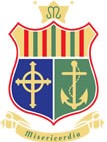 OUR LADY OF MERCY SECONDARY SCHOOLRETURN TO EDUCATIONAL FACILITY PARENTAL DECLARATION FORMSTUDENT’S NAME:					________________________________PRINCIPAL’S NAME: 					MS. MARY MEADEPARENTS/GUARDIAN’S NAME:				_________________________________NAME OF SETTING:					OUR LADY OF MERCY SECONDARY SCHOOLThis form is to be used when students are returning to the setting after any absence.Declaration:I have no reason to believe that my child has infectious disease and I have followed all medical and public health guidance with respect to exclusion of my child from educational facilities.Signed: 		______________________________________Date:		______________________________________	